                   ҠАРАР                                                                                                   РЕШЕНИЕ        23 ноябрь  2022 й.                         №  165                       23 ноября  2022 г.О публичных слушаниях по проекту решения Совета сельского поселения Кызыльский сельсовет муниципального района  Альшеевский район Республики Башкортостан  «О бюджете сельского поселения Кызыльский сельсовет муниципального района Альшеевский район Республики Башкортостан на 2023 год и на плановый  период 2024-2025 годов»        В соответствии с пунктом 2,3 части третей статьи 28 Федерального закона «Об общих принципах организации местного самоуправления в Российской Федерации», Уставом сельского поселения Кызыльский сельсовет муниципального района Альшеевский район Республики Башкортостан Совет сельского поселения Кызыльский сельсовет муниципального района Альшеевский район Республики Башкортостан решил:     1. Провести публичные слушания по проекту решения Совета  сельского   поселения Кызыльский сельсовет муниципального района Альшеевский район Республики Башкортостан «О бюджете сельского поселения Кызыльский сельсовет муниципального района Альшеевский район Республики Башкортостан на 2023 год и на плановый период 2024-2025годов»    02 декабря     2022  года в 15-00 часов в здании СДК с.Тавричанка по адресу: с. Тавричанка, ул.Молодежная 17.2. Организацию и проведение публичных слушаний по проекту решения Совета сельского поселения Кызыльский сельсовет   возложить на комиссию Совета по подготовке и проведению публичных слушаний. 3. Установить, что письменные предложения жителей сельского поселения Кызыльский сельсовет  муниципального района Альшеевский район Республики Башкортостан по проекту решения Совета ,указанному в пункте 1 настоящего решения, направляются в Совет сельского поселения Кызыльский сельсовет  муниципального района Альшеевский район Республики  Башкортостан (с.Тавричанка, ул.Гагарина 15, администрация сельского поселения Кызыльский сельсовет) в период со дня обнародования настоящего решения до 05 декабря    2022  года. 4.Обнародовать настоящее решение в администрации сельского поселения Кызыльский  сельсовет по адресу с.Тавричанка, ул.Гагарина 15, в Кызыльской  сельской библиотеке, разместить на официальном сайте администрации сельского поселения Кызыльский сельсовет муниципального района Альшеевский район Республики Башкортостан в сети «Интернет».5. Контроль за исполнением данного решения возложить на постоянную комиссию Совета по бюджету, налогам  и вопросам собственности.                      Глава сельского поселения                               Р.Ф.Искандаров БАШҠОРТОСТАН РЕСПУБЛИКАҺЫӘЛШӘЙ РАЙОНЫМУНИЦИПАЛЬ РАЙОНЫНЫҢҠЫҘЫЛ АУЫЛ СОВЕТЫАУЫЛ БИЛӘМӘҺЕ СОВЕТЫ(БАШҠОРТОСТАН РЕСПУБЛИКАҺЫӘЛШӘЙ РАЙОНЫКЫЗЫЛ АУЫЛ СОВЕТЫ)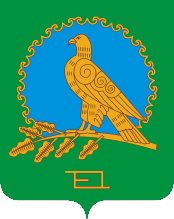 РЕСПУБЛИКА БАШКОРТОСТАНСОВЕТ СЕЛЬСКОГО ПОСЕЛЕНИЯКЫЗЫЛЬСКИЙ СЕЛЬСОВЕТМУНИЦИПАЛЬНОГО РАЙОНААЛЬШЕЕВСКИЙ РАЙОН(КЫЗЫЛЬСКИЙ СЕЛЬСОВЕТАЛЬШЕЕВСКОГО  РАЙОНАРЕСПУБЛИКИ БАШКОРТОСТАН)